     JÍDELNÍČEK                                          Týden od  19.12.-23.12.2022                                       AlergenyPondělí:              Přesnídávka                 Chléb, tuňáková pomazánka, zelenina, čaj, voda                                   1,3,4,7	Oběd                            Drožďová polévka, čaj, voda 			           Krupice                                                                                                  1,3,7	Svačinka                      Rohlík, pomazánkové máslo, zelenina, čaj, voda                                 1,3,7 Úterý: 	Přesnídávka                Chléb, celerová pomazánka s tvarohem, zelenina, čaj, džus                   1,3,7,9	Oběd                           Selská polévka, čaj, džus                                                                                            Bulgurové rizoto s kuřecím masem, ster.okurek                                     1,3,7,9            Svačinka                      Brumík, ovoce, mléko, čaj                                                                       1,3,7   Středa:	Přesnídávka	         Chléb, vitaminová pomazánka, ovoce, čaj, voda s citronem                   1,3,7                    Oběd                          Kapustový krém, čaj, voda s citronem                                                                                                                Vepřové nudličky na česneku, dušená rýže                                            1,3,7                                             	Svačina		         Kukuřičné placky, ovocný talíř, mléko, čaj                                            1,3,7Čtvrtek: 	Přesnídávka               Zasněžený chléb, zelenina, čaj, voda s pomerančem                             1,3,7             Oběd		         Čočková polévka, čaj, voda s pomerančem                                                Smažené rybí filé ,bramborová kaše                                                      1,3,4,7            Svačina                       Jogurt, rohlík, ovoce, čaj, voda                                                              1,3,7Pátek:                                            	Přesnídávka                            Oběd		        PŘEJEME VÁM VESELÉ VÁNOCE!!!!!!!!!!!!!!	Svačina		                       Pitný režim zajištěn po celou dobu provozuOvoce nebo zelenina je podávána k jídlu každý den.Čísla u pokrmů označují druh alergenu. Seznam alergenu je vyvěšen vedle jídelníčku.	(O) – ovoce jen pro dospělé                                                                  DOBROU CHUŤ!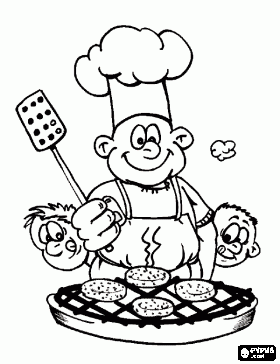   Monika Filáková	                                                                                                                Hana Tkadlecová                  (provozář)										   (kuchařka)